ToAiducate NowRespected sir/Ma'am,                                      I am Arnab Maity.I am a candidate of Mukti institute.  My donor is Aiducate Now.  My mother is a homemaker and my father is a toto driver.  My house is in Sagar of South 24 Parganas district.  Now I have to stay in Bangalore due to my studies.  Currently I am studying in 1st year of GNM nursing.  I am doing this course through government loan.  Right now I am unsuccessful in providing proof of my class status, because we have not got the result yet, as soon as the result is out I will disclose it to Mukti institute.  A few days ago Mukti institute selected me, and since then I got help from my donor Aiducate Now, with which now I can easily buy my reading books and other reading materials, which help me a lot in my studies, so  I am eternally grateful for the kindness of my donor, and also thank Mukti Institute for giving me this opportunity.  At present, Aiducate Now and Mukti institute are my family, this family sees me with the same difficulties as father and mother. All in all I am forever grateful to this family.                                          							Thank You										Yours Faithfully                                              						Arnab Maity .(Jan 24, 2024)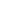 